27.04.2020                        759-па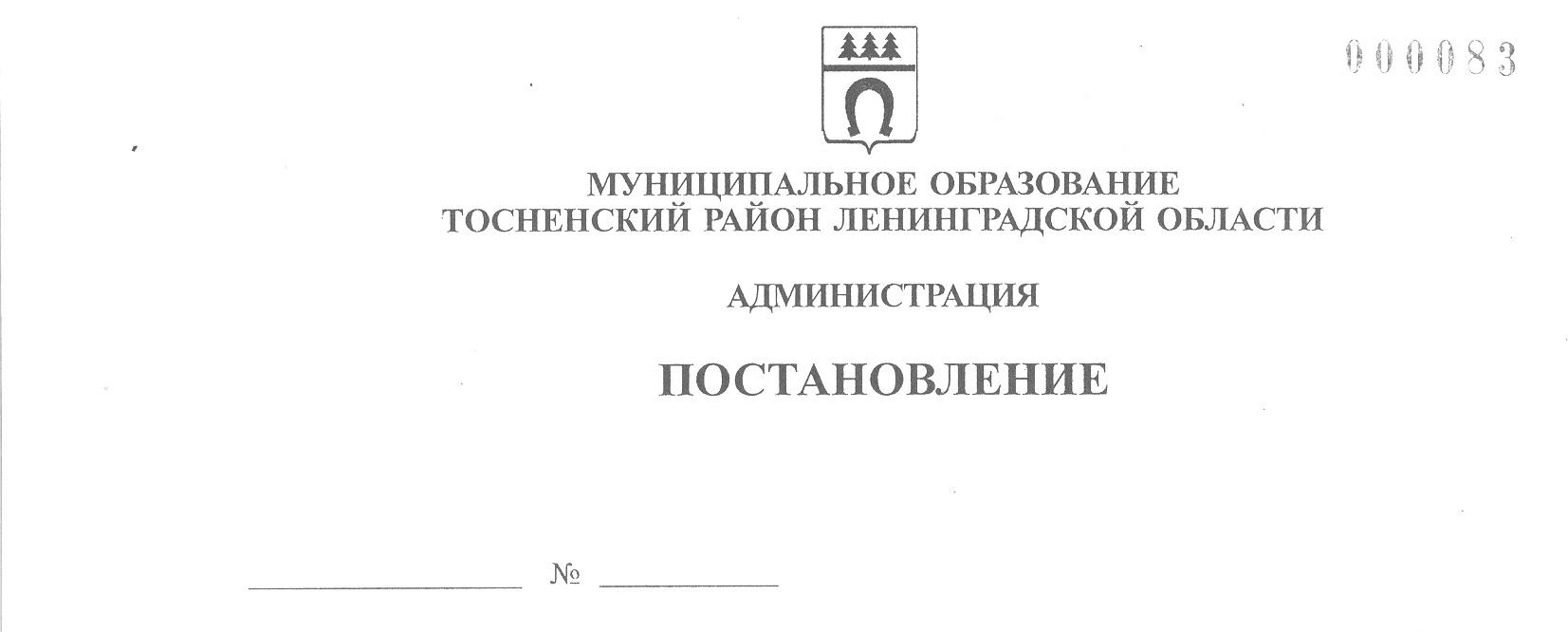 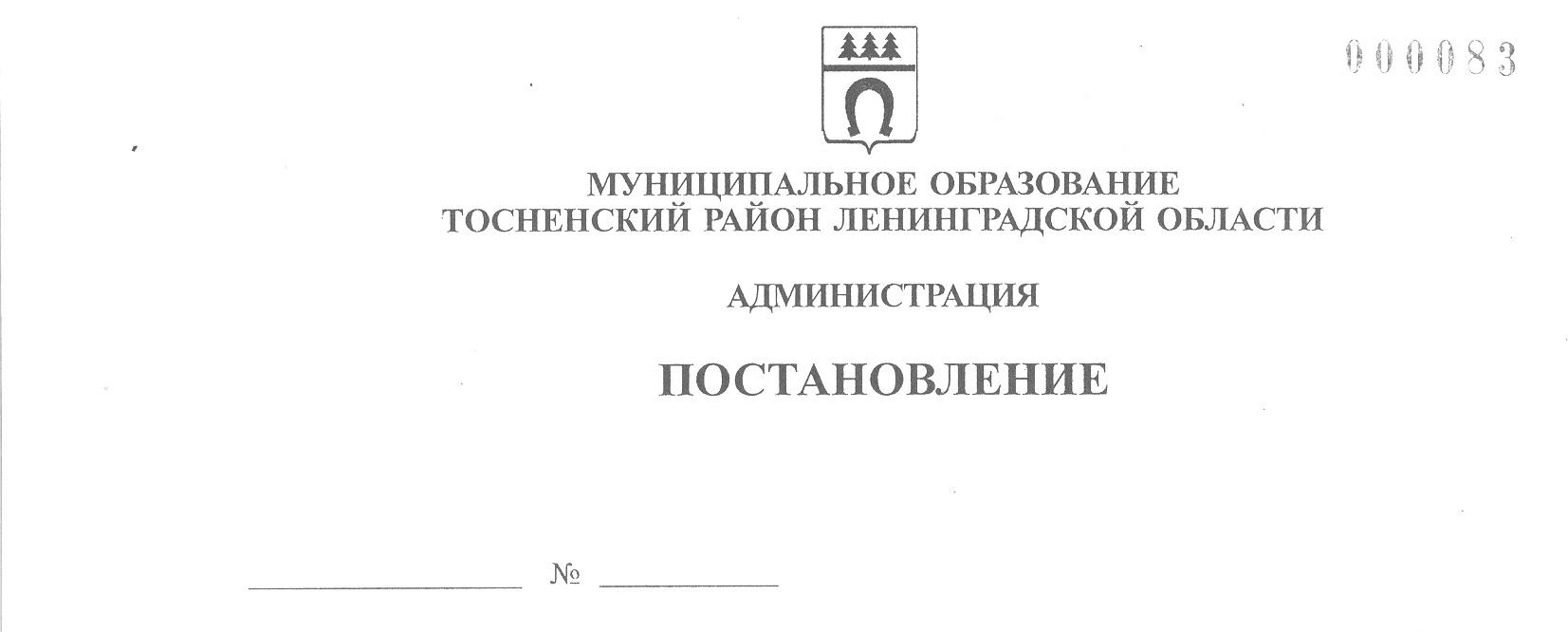 О внесении изменения в постановление администрации муниципального образования Тосненский район Ленинградской области от 28.12.2019 № 2420-па «О подготовке к празднованию 75-ой годовщины Победы в Великой Отечественной войне в муниципальном образовании Тосненское городское поселениеТосненского района Ленинградской области»	В целях подготовки к проведению праздничных мероприятий, посвященных 75-ой годовщине Победы в Великой Отечественной войне в муниципальном образовании       Тосненское городское поселение Тосненского района Ленинградской области, администрация муниципального образования Тосненский район Ленинградской областиПОСТАНОВЛЯЕТ:	1. Внести в постановление администрации муниципального образования Тосненский район Ленинградской области от 28.12.2019 № 2420-па «О подготовке к празднованию 75-ой годовщины Победы в Великой Отечественной войне в муниципальном образовании Тосненское городское поселение Тосненского района Ленинградской области»    изменение, изложив приложение 1 в новой редакции (приложение).	2. Контроль за исполнением постановления возложить на первого заместителя     главы администрации муниципального образования Тосненский район Ленинградской   области Тычинского И.Ф.	3. Настоящее постановление вступает в силу со дня его принятия.Глава администрации                                                                                          А.Г. КлементьевХудякова Елена Александровна, 8(81361)3094124 гвПриложение к постановлению администрациимуниципального образования Тосненский район Ленинградской области27.04.2020                         759-паот ________________ № _________Состав оргкомитета по подготовке и проведению праздничных мероприятий, посвященных 75- ой годовщине Победы в Великой Отечественной войне в муниципальном образовании Тосненское городское поселение Тосненского района Ленинградской области	Председатель оргкомитета: Клементьев А.Г. – глава администрации муниципального образования Тосненский район Ленинградской области.	Заместитель председателя оргкомитета: Тычинский И.Ф. – первый заместитель    главы администрации муниципального образования Тосненский район Ленинградской  области. 	Секретарь оргкомитета: Андрюнина А.Ю. – документовед МКУ «Управление зданиями, сооружениями и объектами внешнего благоустройства» Тосненского городского поселения Тосненского района Ленинградской области. 	Члены оргкомитета:23Барыгин М.Е.- директор МКУ «Управление зданиями, сооружениями и объектами внешнего благоустройства» Тосненского городского поселения Тосненского района Ленинградской области;Быстров А.В.- директор МКУ «Социально-культурный комплекс «Космонавт»;Быстров К.Е.- начальник отдела надзорной деятельности и профилактической работы Тосненского района;Виноградова Н.А.- начальник отдела молодежной политики, физической культуры и спорта администрации муниципального образования Тосненский район Ленинградской области;Веселков Г.Г.- председатель комитета по жилищно-коммунальному хозяйству и благоустройству администрации муниципального образования Тосненский район Ленинградской области;Воробьева О.В.- председатель комитета по организационной работе, местному самоуправлению, межнациональным и межконфессиональным отношениям администрации муниципального образования Тосненский район Ленинградской области;Гогуа И.Г.- главный редактор газеты «Тосненский вестник»;Горленко С.А.- заместитель главы администрации муниципального образования Тосненский район Ленинградской области;Закамская Е.Н.- председатель комитета социально-экономического развития администрации муниципального образования Тосненский район Ленинградской области;Запорожская В.М.- председатель комитета образования администрации муниципального образования Тосненский район Ленинградской области;Канцерев А.Л.- глава Тосненского городского поселения Тосненского     муниципального района Ленинградской области;Калимулин Р.Н.- замполит в/ч 28037;Колясников Е.Ю.- начальник отдела по содержанию и благоустройству сельских территорий МКУ «Управление зданиями, сооружениями и объектами внешнего благоустройства» Тосненского городского поселения Тосненского района Ленинградской области;Лапкина А.С.- председатель комитета по архитектуре и градостроительству администрации муниципального образования Тосненский район Ленинградской области;Лебедь А.П.- начальник 86-ой ПСЧ ФГКУ «37 отряд ФСП по Ленинградской области»;Лобжанидзе А.А.- депутат Законодательного Собрания Ленинградской области;Малинина В.Н.- заместитель главы администрации муниципального образования Тосненский район Ленинградской области, председатель комитета финансов;Павлова И.В.- руководитель филиала в Тосненском районе ЛОГКУ «Центр социальной защиты населения»;Платонова О.В.- директор МАУ «Тосненский районный культурно-спортивный центр»;Рябичко О.П.- начальник отдела бухгалтерского учета и отчетности администрации муниципального образования Тосненский район Ленинградской области;Семенин В.В.- председатель Совета ветеранов Тосненского района;Семенов В.Ю.- генеральный директор ООО «В.И.-ТОС»;Смирнов П.А.- начальник ОМВД России по Тосненскому району ЛО;Соколов Ю.В.- Почетный житель Тосненского района;Стецов И.В.- директор МКУ «ЦА ХО»;Сурмиевич П.Е.- и. о. главного врача ГБУЗ ЛО «Тосненская КМБ»;Хабаров И.Ф.- депутат Законодательного Собрания Ленинградской области;Худякова Е.А.- начальник отдела по культуре и туризму администрации муниципального образования Тосненский район Ленинградской области;Цай И.А.- заместитель главы администрации муниципального образования Тосненский район Ленинградской области по безопасности;Ющенко Н.А.- директор филиала ГБУК ЛО «Музейное агентство «Тосненский историко-краеведческий музей»